Didier est né le 14 janvier 1960 à Paris. Diplômé de l’école Supérieur Nationale des Arts et Métiers (ENSAM), il rejoint l’entreprise familiale en 1985 après y avoir effectué plusieurs stages pendant ses vacances scolaires. Il connait bien l’entreprise et va consolider l’apprentissage du métier.D’abord, il fait le tour des services et s’occupe de l’informatisation de l’entreprise, puis passe à la direction financière.Nommé Directeur Général en 1989, il prend la Présidence de l’entreprise le 4 avril 1996.Il est secondé dans sa mission par son frère Philippe, nommé Directeur Général.  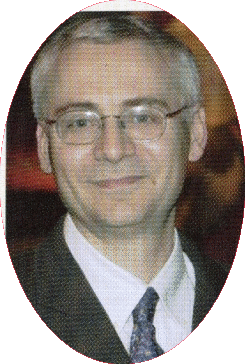 Philippe est né le 18 septembre 1969 à Paris. Diplômé de l’école Supérieur Libre des Sciences Commerciales Appliquées (ESLSCA), il rejoint l’entreprise familiale en 1990, après un passage au service marketing de Rover France et un an de service militaire. Attaché au service marketing de 1992 à 1995, il constitue un panel d’utilisateurs professionnels en Ile-de-France, dans le but de tester les nouveaux produits auprès d’eux. 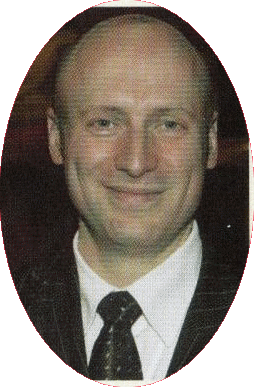 En 1995, il est nommé Directeur Général. Au côté de son frère aîné, il participe à la réorganisation de l’entreprise et à la mise en place d’une gestion plus moderne.En 1984 la dénomination “Anciens Etablissements Léon Guibert et Fils“ adoptée en 1939 par les trois fils de Léon Guibert est remplacée par le nom plus dynamique de “Guilbert-Express“.Depuis les années 80, le marché du bricolage est envahi par l’outillage à faible coût de main-d’œuvre en provenance des pays asiatiques. Pour faire face à cette concurrence, l’entreprise Guilbert va accentuer la modernisation et l’automatisation de la production de son outillage. La sécurité est une condition de la réussite et l’homologation NF est adoptée pour les fers électriques.Guilbert-Express répond aux exigences de la distribution, il est spécialiste de l’outil chauffant et devient un leader sur son marché en Europe. Le choix des matériaux utilisés : laiton à la place de l’aluminium, plastique ABS au lieu plastique ordinaire, etc. permet son développement sur la haute qualité de ses produits. Mais avec la concurrence, la demande des utilisateurs s’oriente vers des fers à souder de très bas prix. Deux gammes sont commercialisées : Française, performance et sécurité accrue, mais plus chère et d’importation, (Chine)   gamme “Galaxy “ bon marché.La compétitivité  et les nouvelles techniques d’industrialisation, passe par le rajeunissement de l’entreprise, la qualité des produits est renforcée par la procédure de normalisation : marquage CE pour la Communauté européenne, certification avec l’obtention de l’agrément du label de qualité ISO 9001. En 2005, Guilbert Express fête son centième anniversaire. En août 2008, le cinq millionième chalumeau Express est vendu.